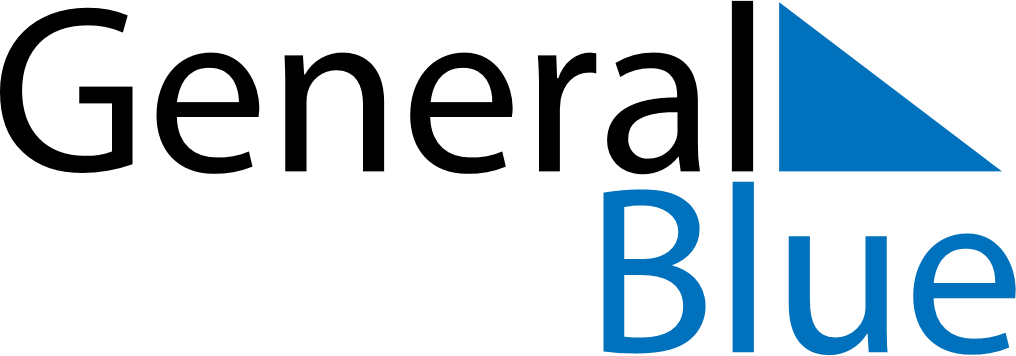 July 2023July 2023July 2023July 2023ArmeniaArmeniaArmeniaMondayTuesdayWednesdayThursdayFridaySaturdaySaturdaySunday11234567889Constitution Day10111213141515161718192021222223242526272829293031